新竹縣體育會射箭委員會110年寒假射箭育樂營實施計畫一、主旨：讓學生體驗射箭活動，學習技能激發興趣，以增進運動量，奠定終身活動身體的好習慣。二、主辦單位：新竹縣體育會射箭委員會三、協辦單位：新竹縣博愛國民小學四、活動日期：110年1月21日星期四至110年1月22日星期五(共2天)五、活動地點：新竹縣博愛國小六、報名相關事項：(一)報名內容：即日起至110年01月08日前，逕向新竹縣體育會射箭委員會https://forms.gle/93hyFWnG1pmh1GxQ6 (統一網路報名) 。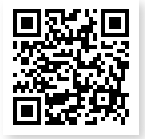 *報名費用：新台幣1,500元/一位。*報名用聯絡電話：0900-287-913(張教練)。  報名費繳交：   方式一：親自繳至新竹縣竹北市光明六路72號(博愛國小學務處)。每日上午           09：30~11：30(假日無代收費用)。   方式二：銀行轉帳   銀行：台灣銀行(004)  分行：竹北分行                      帳號：068 008 134 397                      轉帳後，請致電 張教練0900-287-913告知繳費。   (二)報名資格及人數：本縣所屬國小3年級至國中3年級學生，共計招募   100人，額滿截止。以繳費完成之順序錄取。七、活動課程表：基本體能、基本射箭技術、遊戲、規則說明、分組比賽等。       日 期時 間1月21日(星期四)1月22日(星期五)09：00--09：30報到、相見歡開訓典禮馬克操遊戲09：30--10：00報到、相見歡開訓典禮分組5公尺試射10：00--11：00射箭器材規則介紹分組10公尺試射11：00 --12：00射箭基本動作橡皮帶練習10公尺個人賽12：00 -- 13：00午餐、午休午餐、午休13：00 -- 14：00射箭基本動作引弓練習橡皮帶練習10公尺團體賽14：00 --15：00分組3公尺試射10公尺團體賽15：00-- 16：00分組3公尺試射結訓典禮16：00 ~放學放學